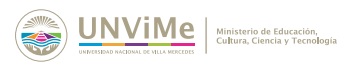 VIAJESCORRESPONDE AFOJA N"UNIDAD: IVECO (Minibus)UNIDAD: IVECO (Minibus)UNIDAD: IVECO (Minibus)UNIDAD: IVECO (Minibus)Patente N° NYH J J 9Patente N° NYH J J 9Patente N° NYH J J 9Patente N° NYH J J 9Chofer:Chofer:Chofer:Chofer:Firma:Firma:Firma:Firma:Partida Domicilio:Partida Domicilio:Partida Domicilio:Partida Domicilio:Destino Domici lio:Destino Domici lio:Destino Domici lio:Destino Domici lio:Fecha:Fecha:Hora de Partida:Hora de Partida:N° de Expediente:N° de Expediente:N° de Expediente:N° de Expediente:Profesor a Cargo:Profesor a Cargo:Profesor a Cargo:Profesor a Cargo:Firma:Firma:Asignatura:Asignatura:DNI:DNI:DNI:DNI:Escuela:Escuela:PASAJEROSPASAJEROSPASAJEROSPASAJEROSPASAJEROSPASAJEROSPASAJEROSPASAJEROSNombre y ApellidoNombre y ApellidoDNIDNIFecha de NacimientoFecha de NacimientoFirma235678910111213141516171819Lugar de Regreso:Lugar de Regreso:Lugar de Regreso:Lugar de Regreso:Lugar de Regreso:OBSERVACIONESOBSERVACIONESOBSERVACIONESHora:Hora:Hora:Hora:Hora:OBSERVACIONESOBSERVACIONESOBSERVACIONESAclaraciónAclaraciónAclaraciónAclaraciónAclaraciónOBSERVACIONESOBSERVACIONESOBSERVACIONESAclaraciónAclaraciónAclaraciónAclaraciónAclaraciónFirma y Sello de la AutoridadFirma y Sello de la AutoridadFirma y Sello de la AutoridadDNI:DNI:DNI:DNI:DNI:Firma y Sello de la AutoridadFirma y Sello de la AutoridadFirma y Sello de la AutoridadGLOSAR A EXPEDIENTE N"GLOSAR A EXPEDIENTE N"GLOSAR A EXPEDIENTE N"GLOSAR A EXPEDIENTE N"GLOSAR A EXPEDIENTE N"Firma y Sello de la AutoridadFirma y Sello de la AutoridadFirma y Sello de la Autoridad